		PROBUSCLUB “De Heuvelrug”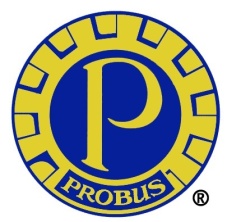 	Secretariaat;	basspek@dds.nlJaarverslag 2011 van de Probusclub “De Heuvelrug “LedenbestandOp 1 januari  bedroeg het aantal leden 29 met een gemiddelde        leeftijd van 76.2 jaar. Omdat het dit jaar niet gelukt is nieuwe leden te verwelkomen, heeft dat voor 2012 extra aandacht van het bestuur, om de gelederen te versterken met jongere kandidaten tussen 65 – 70 jaar.Samenstelling BestuurIn 2010 was het bestuur als volgt samengesteld:Voorzitter                Frans ScheversVice voorzitter         Benno SmitSecretaris                Bas SpekPenningmeester        Pieter VisserActiviteiten comm.   Willem van BarneveldVijf keer is het bestuur bijeengekomen om de club zo goed als mogelijk te leiden. Alle vraagstukken die aan de orde zijn gekomen,en waarvoor besluiten zijn genomen, liggen vast in de notulen van degehouden bestuursvergaderingen.Reilen en Zeilen van de ledenDe ledenaanwas is al aan de orde geweest en heeft zoals besloten is, de volle aandacht van het bestuur.                                                   Op 4 februari 2011 bereikte ons het droeve bericht dat één van  onze kernleden Jaap Smit op 84 jarige leeftijd is overleden.Jaap was een Probusvoorbeeld voor ons allen, want als er een beroep op hem werd gedaan, dan stond hij er klaar voor.Het tweede droeve bericht was het overlijden van Nel Bax-Boonop 90 jarige leeftijd. Nel was de weduwe van Joost Bax één van deoprichters van onze Probusclub. ActiviteitenOp 14 januari vond het traditionele jaardiner plaats in het gezelligeResidance te Rhenen. De organisatie was dik voor elkaar en de gerechten op de borden waren van goede kwaliteit. Ook dit jaarwas de omlijsting van het gebeuren, niet vergeten.De Algemene Jaarvergadering vond plaats op 7 januari ( in ons )Restaurant d’ Arthuizen te Leersum, waarvan in de notulen hetéén en ander aan de orde komt. Twee excursies hebben plaatsgevonden één met de dames naar de Hermitage in Amsterdam en de andere naar het Havencoördinatie-Centrum in Rotterdam beide bezoeken, waren succesvol.Één levensbericht van Jacques Jacobs van den Hof.Wederom was de bijeenkomst op 8 juli bij Antoinette en Maarten Stratenus heel gezellig en gastvrij.Aad Mak was op 9 december weer helemaal in zijn element om de strijd met alle leden aan te gaan, een hoge score in de NationaleWetenschapsquiz te halen. De fietstocht georganiseerd door        Piet Vroegindeweij en Aad Mak in een mooi Hollands landschap, waar het weer en het aantal deelnemers tegenviel, in 2012 herkansing.Het was een goed jaar met 16 ledensprekers, één door een nazaat  en 4 gastsprekers waarvan één de echtgenote is van ons lid Jaap Frijlink.   Activiteitenprogramma van 2011 is reeds in jullie bezit.Van de 24 bijeenkomsten (speciale evenementen niet meegerekend)waren er 164 leden absent, dat is bijna 7 leden per vergadering. Het opkomstpercentage van 2011 was 76 %  terwijl het van 201075 % was.Leersum  1 januari  2012                            Bas Spek Secretaris